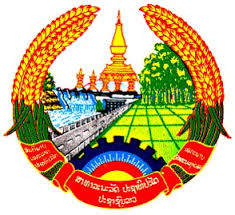 ສາທາລະນະ​ລັດປະຊາທິປະ​ໄຕປະຊາຊົນ​ລາວສັນຕິພາບ ​ເອກະລາດປະຊາທິປະ​ໄຕ ​ເອກະ​ພາບວັດ​ທະ​ນະຖາ​ວອນ​ໂຮງງານ​/ບໍລິສັດ							ເລກທີ			/	​​ໂທລະສັບ						ນະຄອນຫຼວງ​ວຽງ​ຈັນ, ວັນ​ທີ		ມື​ຖື				E-mail:			​ໜັງສືສະ​ເໜີຮຽນ:	ທ່ານຫົວ​ໜ້າ​ກົມ​ອາຫານ ​ແລະ ຢາ.​			ເລື່ອງ:	ຂໍອະນຸຍາດ​ຜ່ານ​ແຜນນຳ​ເຂົ້າ​ສານ​ເຄມີປະຈຳ​ປີ			​ຂ້າພະ​ເຈົ້າ					ຕຳ​ແໜ່​ງ				ມີ​ສຳນັກງານ​ຕັ້ງ​ຢູ່​ຖະໜົນ			,ບ້ານ			,ເມືອງ				ແຂວງ		       ຖື​ທະບຽນ​ວິ​ສາ​ຫະກິດ​ເລກທີ			,ລົງ​ວັນ​ທີ		ມີ​ຈຸດປະສົງ​ຂໍອະນຸຍາດ​ຜ່ານ​ແຜນ​ນຳ​ເຂົ້າ​​ເຄມີ​ປະຈຳ​ປີ		ມີ​ຈຳນວນ​ທັງ​ໝົດ		ລາຍການ, ​​ເພື່ອ												ດັ່ງ​ນັ້ນ, ຈິ່ງຮຽນ​ສະ​ເໜີ​ມາ​ຍັງ​ທ່ານ​ພິຈາລະ​ນາ​ຕາມ​ທາງ​ຄວນ​ດ້ວຍ.ອຳນວຍ​ການ​ບໍລິສັດ								ວິຊາ​ການ       (​ເຊັນ ​ແລະ ປະ​ທັບ​ຕາ)ເອກະສານ​ຄັດ​ຕິດ:​ໜັງສືສະເໜີຂໍແຜນປະຈຳປີ				1 ສະບັບ	ຮ່າງ​ແຜນ​ນຳ​ເຂົ້າ​ເຄມີ​ປະຈຳ​ປີ				3 ສະບັບ	ສຳເນົາແຜນນຳເຂົ້າປະຈຳປີຜ່ານມາ*			1 ສະບັບ	ບົດ​ລາຍ​ງານ​ການ​ນຳ​​ເຂົ້າ​ ​ແລະ ນໍາ​ໃຊ້ສານ​ເຄມີ​ຂອງ​ປີຜ່ານມາ	1 ສະບັບ	​ສຳເນົາ​ແຜນ ​ແລະ ໃບ​ອະນຸຍາດ​ນຳ​ເຂົ້າ​ຂອງປີຜ່ານມາ	1 ຊຸດ	ຂໍ້​ມູນ​ຄວາມ​ປອດ​ໄພ​ຂອງ​ສານ​ເຄມີ			1 ສະບັບ	​ສໍາ​ເນົາໃບ​ທະບຽນ ​ແລະ ​ໃບ​ອະນຸຍາດອື່ນໆທີ່​ກ່ຽວຂ້ອງ	1 ສະບັບ	ເຊັ່ນ: ​ໃບ​ທະບຽນ​ວິ​ສາ​ຫະກິດ, ​ໃບ​ອະນຸຍາດ​ດຳ​ເນີນ​ທຸລະ​ກິດ, ​ໃບ​ທະບຽນ​ວິຊາ​ຊີບ​ເພສັຊກັມ (ຖ້າ​ມີ)*ສໍາລັບ​ບໍລິສັດ​ທີ່​ໄດ້​ຂໍ​ນໍາ​ເຂົ້າ​ໃນ​ປີຜ່ານມາໝາຍເຫດ:   ສຳລັບເຫຼົ້າຂ້າເຊື້ອຕ້ອງຄັດຕິດແຜນຄວາມຕ້ອງການນໍາໃຊ້ ຫຼື ແຜນຈຳໜ່າຍ+ສັນຍາຊື້-ຂາຍ (ກໍລະນີນໍາມາຈໍ່າໜ່າຍ)ສາທາລະນະລັດ ປະຊາທິປະໄຕ ປະຊາຊົນລາວສາທາລະນະລັດ ປະຊາທິປະໄຕ ປະຊາຊົນລາວສາທາລະນະລັດ ປະຊາທິປະໄຕ ປະຊາຊົນລາວສາທາລະນະລັດ ປະຊາທິປະໄຕ ປະຊາຊົນລາວສາທາລະນະລັດ ປະຊາທິປະໄຕ ປະຊາຊົນລາວສາທາລະນະລັດ ປະຊາທິປະໄຕ ປະຊາຊົນລາວສາທາລະນະລັດ ປະຊາທິປະໄຕ ປະຊາຊົນລາວສາທາລະນະລັດ ປະຊາທິປະໄຕ ປະຊາຊົນລາວສາທາລະນະລັດ ປະຊາທິປະໄຕ ປະຊາຊົນລາວສາທາລະນະລັດ ປະຊາທິປະໄຕ ປະຊາຊົນລາວສາທາລະນະລັດ ປະຊາທິປະໄຕ ປະຊາຊົນລາວສາທາລະນະລັດ ປະຊາທິປະໄຕ ປະຊາຊົນລາວສາທາລະນະລັດ ປະຊາທິປະໄຕ ປະຊາຊົນລາວສາທາລະນະລັດ ປະຊາທິປະໄຕ ປະຊາຊົນລາວສັນຕິພາບ ເອກະລາດ ປະຊາທິປະໄຕ ເອກະພາບ ວັດທະນະຖາວອນສັນຕິພາບ ເອກະລາດ ປະຊາທິປະໄຕ ເອກະພາບ ວັດທະນະຖາວອນສັນຕິພາບ ເອກະລາດ ປະຊາທິປະໄຕ ເອກະພາບ ວັດທະນະຖາວອນສັນຕິພາບ ເອກະລາດ ປະຊາທິປະໄຕ ເອກະພາບ ວັດທະນະຖາວອນສັນຕິພາບ ເອກະລາດ ປະຊາທິປະໄຕ ເອກະພາບ ວັດທະນະຖາວອນສັນຕິພາບ ເອກະລາດ ປະຊາທິປະໄຕ ເອກະພາບ ວັດທະນະຖາວອນສັນຕິພາບ ເອກະລາດ ປະຊາທິປະໄຕ ເອກະພາບ ວັດທະນະຖາວອນສັນຕິພາບ ເອກະລາດ ປະຊາທິປະໄຕ ເອກະພາບ ວັດທະນະຖາວອນສັນຕິພາບ ເອກະລາດ ປະຊາທິປະໄຕ ເອກະພາບ ວັດທະນະຖາວອນສັນຕິພາບ ເອກະລາດ ປະຊາທິປະໄຕ ເອກະພາບ ວັດທະນະຖາວອນສັນຕິພາບ ເອກະລາດ ປະຊາທິປະໄຕ ເອກະພາບ ວັດທະນະຖາວອນສັນຕິພາບ ເອກະລາດ ປະຊາທິປະໄຕ ເອກະພາບ ວັດທະນະຖາວອນສັນຕິພາບ ເອກະລາດ ປະຊາທິປະໄຕ ເອກະພາບ ວັດທະນະຖາວອນສັນຕິພາບ ເອກະລາດ ປະຊາທິປະໄຕ ເອກະພາບ ວັດທະນະຖາວອນກະຊວງສາທາລະນະສຸກກົມ​ອາຫານ ​ແລະ ຢາກະຊວງສາທາລະນະສຸກກົມ​ອາຫານ ​ແລະ ຢາເລກທີ                  /ກອຢເລກທີ                  /ກອຢນະຄອນຫຼວງວຽງຈັນ, ລົງວັນທີນະຄອນຫຼວງວຽງຈັນ, ລົງວັນທີນະຄອນຫຼວງວຽງຈັນ, ລົງວັນທີແຜນການການນໍາເຂົ້າເຄມີປະຈໍາປີ ..........ຂອງ ບໍລິສັດ.........................ແຜນການການນໍາເຂົ້າເຄມີປະຈໍາປີ ..........ຂອງ ບໍລິສັດ.........................ແຜນການການນໍາເຂົ້າເຄມີປະຈໍາປີ ..........ຂອງ ບໍລິສັດ.........................ແຜນການການນໍາເຂົ້າເຄມີປະຈໍາປີ ..........ຂອງ ບໍລິສັດ.........................ແຜນການການນໍາເຂົ້າເຄມີປະຈໍາປີ ..........ຂອງ ບໍລິສັດ.........................ແຜນການການນໍາເຂົ້າເຄມີປະຈໍາປີ ..........ຂອງ ບໍລິສັດ.........................ແຜນການການນໍາເຂົ້າເຄມີປະຈໍາປີ ..........ຂອງ ບໍລິສັດ.........................ແຜນການການນໍາເຂົ້າເຄມີປະຈໍາປີ ..........ຂອງ ບໍລິສັດ.........................ແຜນການການນໍາເຂົ້າເຄມີປະຈໍາປີ ..........ຂອງ ບໍລິສັດ.........................ແຜນການການນໍາເຂົ້າເຄມີປະຈໍາປີ ..........ຂອງ ບໍລິສັດ.........................ແຜນການການນໍາເຂົ້າເຄມີປະຈໍາປີ ..........ຂອງ ບໍລິສັດ.........................ແຜນການການນໍາເຂົ້າເຄມີປະຈໍາປີ ..........ຂອງ ບໍລິສັດ.........................ແຜນການການນໍາເຂົ້າເຄມີປະຈໍາປີ ..........ຂອງ ບໍລິສັດ.........................ແຜນການການນໍາເຂົ້າເຄມີປະຈໍາປີ ..........ຂອງ ບໍລິສັດ.........................ລດລາຍການເຄມີຫົວໜ່ວຍແຜນນໍາເຂົ້າປະຈໍາປີ...........................ແຜນນໍາເຂົ້າປະຈໍາປີ...........................ແຜນນໍາເຂົ້າປະຈໍາປີ...........................ແຜນນໍາເຂົ້າປະຈໍາປີ...........................ແຜນນໍາເຂົ້າປະຈໍາປີ...........................ແຜນນໍາເຂົ້າປະຈໍາປີ...........................ແຜນນໍາເຂົ້າປະຈໍາປີ...........................ແຜນນໍາເຂົ້າປະຈໍາປີ...........................ລວມລວມຈຸດປະສົງຂໍນຳເຂົ້າລດລະບຸຕາມຊື່ຫົວໜ່ວຍງວດທີ1ງວດທີ1ງວດທີ 2ງວດທີ 2ງວດທີ 3ງວດທີ 3ງວດທີ 4ງວດທີ 4ລວມລວມຈຸດປະສົງຂໍນຳເຂົ້າລດເອກະພາບສາກົນຫົວໜ່ວຍນໍ້າໜັກມູນຄ່າ (USD)ນໍ້າໜັກມູນຄ່າ(USD)ນໍ້າໜັກມູນຄ່າ(USD)ນໍ້າໜັກມູນຄ່າ(USD)ນໍ້າໜັກມູນຄາ (USD)Iເຄມີທົ່ວໄປ1234567ລວມຫົວໜ້າ​ກົມຫົວໜ້າ​ກົມສາທາລະນະລັດ ປະຊາທິປະໄຕ ປະຊາຊົນລາວສາທາລະນະລັດ ປະຊາທິປະໄຕ ປະຊາຊົນລາວສາທາລະນະລັດ ປະຊາທິປະໄຕ ປະຊາຊົນລາວສາທາລະນະລັດ ປະຊາທິປະໄຕ ປະຊາຊົນລາວສາທາລະນະລັດ ປະຊາທິປະໄຕ ປະຊາຊົນລາວສາທາລະນະລັດ ປະຊາທິປະໄຕ ປະຊາຊົນລາວສາທາລະນະລັດ ປະຊາທິປະໄຕ ປະຊາຊົນລາວສາທາລະນະລັດ ປະຊາທິປະໄຕ ປະຊາຊົນລາວສາທາລະນະລັດ ປະຊາທິປະໄຕ ປະຊາຊົນລາວສາທາລະນະລັດ ປະຊາທິປະໄຕ ປະຊາຊົນລາວສາທາລະນະລັດ ປະຊາທິປະໄຕ ປະຊາຊົນລາວສາທາລະນະລັດ ປະຊາທິປະໄຕ ປະຊາຊົນລາວສັນຕິພາບ ເອກະລາດ ປະຊາທິປະໄຕ ເອກະພາບ ວັດທະນະຖາວອນສັນຕິພາບ ເອກະລາດ ປະຊາທິປະໄຕ ເອກະພາບ ວັດທະນະຖາວອນສັນຕິພາບ ເອກະລາດ ປະຊາທິປະໄຕ ເອກະພາບ ວັດທະນະຖາວອນສັນຕິພາບ ເອກະລາດ ປະຊາທິປະໄຕ ເອກະພາບ ວັດທະນະຖາວອນສັນຕິພາບ ເອກະລາດ ປະຊາທິປະໄຕ ເອກະພາບ ວັດທະນະຖາວອນສັນຕິພາບ ເອກະລາດ ປະຊາທິປະໄຕ ເອກະພາບ ວັດທະນະຖາວອນສັນຕິພາບ ເອກະລາດ ປະຊາທິປະໄຕ ເອກະພາບ ວັດທະນະຖາວອນສັນຕິພາບ ເອກະລາດ ປະຊາທິປະໄຕ ເອກະພາບ ວັດທະນະຖາວອນສັນຕິພາບ ເອກະລາດ ປະຊາທິປະໄຕ ເອກະພາບ ວັດທະນະຖາວອນສັນຕິພາບ ເອກະລາດ ປະຊາທິປະໄຕ ເອກະພາບ ວັດທະນະຖາວອນສັນຕິພາບ ເອກະລາດ ປະຊາທິປະໄຕ ເອກະພາບ ວັດທະນະຖາວອນສັນຕິພາບ ເອກະລາດ ປະຊາທິປະໄຕ ເອກະພາບ ວັດທະນະຖາວອນບໍລິສັດ.................ບໍລິສັດ.................ເລກທີ.......................ເລກທີ.......................ທີ່ຢູ່......................ທີ່ຢູ່......................ລົງວັນທີ...............ລົງວັນທີ...............ໂທລະສັບ.................ໂທລະສັບ.................ບົດລາຍງານການນໍາເຂົ້າເຄມີປະຈໍາປີ ..........ຂອງບໍລິສັດ.........................ບົດລາຍງານການນໍາເຂົ້າເຄມີປະຈໍາປີ ..........ຂອງບໍລິສັດ.........................ບົດລາຍງານການນໍາເຂົ້າເຄມີປະຈໍາປີ ..........ຂອງບໍລິສັດ.........................ບົດລາຍງານການນໍາເຂົ້າເຄມີປະຈໍາປີ ..........ຂອງບໍລິສັດ.........................ບົດລາຍງານການນໍາເຂົ້າເຄມີປະຈໍາປີ ..........ຂອງບໍລິສັດ.........................ບົດລາຍງານການນໍາເຂົ້າເຄມີປະຈໍາປີ ..........ຂອງບໍລິສັດ.........................ບົດລາຍງານການນໍາເຂົ້າເຄມີປະຈໍາປີ ..........ຂອງບໍລິສັດ.........................ບົດລາຍງານການນໍາເຂົ້າເຄມີປະຈໍາປີ ..........ຂອງບໍລິສັດ.........................ບົດລາຍງານການນໍາເຂົ້າເຄມີປະຈໍາປີ ..........ຂອງບໍລິສັດ.........................ບົດລາຍງານການນໍາເຂົ້າເຄມີປະຈໍາປີ ..........ຂອງບໍລິສັດ.........................ບົດລາຍງານການນໍາເຂົ້າເຄມີປະຈໍາປີ ..........ຂອງບໍລິສັດ.........................ບົດລາຍງານການນໍາເຂົ້າເຄມີປະຈໍາປີ ..........ຂອງບໍລິສັດ.........................ລດລາຍການເຄມີຫົວ   ໜ່ວຍແຜນປີ...........ແຜນປີ...........ການນໍາເຂົ້າຕົວຈິງປະຈໍາປີ.......ການນໍາເຂົ້າຕົວຈິງປະຈໍາປີ.......ການນໍາເຂົ້າຕົວຈິງປະຈໍາປີ.......ນໍາໃຊ້ເຂົ້າໃນການຜະລິດຍັງເຫລືອນໍາເຂົ້າຈາກລດລະບຸຕາມຊື່ຫົວ   ໜ່ວຍແຜນປີ...........ແຜນປີ...........ການນໍາເຂົ້າຕົວຈິງປະຈໍາປີ.......ການນໍາເຂົ້າຕົວຈິງປະຈໍາປີ.......ການນໍາເຂົ້າຕົວຈິງປະຈໍາປີ.......ນໍາໃຊ້ເຂົ້າໃນການຜະລິດຍັງເຫລືອນໍາເຂົ້າຈາກລດເອກະພາບສາກົນຫົວ   ໜ່ວຍນໍ້າໜັກມູນຄ່າN0 Invoiceລົງວັນທີນໍ້າໜັກນໍ້າໜັກຍັງເຫລືອນໍາເຂົ້າຈາກ123456ລວມ             ອໍານວຍການບໍລິສັດ             ອໍານວຍການບໍລິສັດ             ອໍານວຍການບໍລິສັດ             ອໍານວຍການບໍລິສັດ             ອໍານວຍການບໍລິສັດ                  ຜູ້ສະຫລຸບ                  ຜູ້ສະຫລຸບບໍລິສັດ/ໂຮງງານ.........................ບໍລິສັດ/ໂຮງງານ.........................ບໍລິສັດ/ໂຮງງານ.........................            ເລກທີ............./            ເລກທີ............./            ເລກທີ............./ໂທລະສັບ:...............................ໂທລະສັບ:...............................ໂທລະສັບ:...............................                                     ນະຄອນຫຼວງວຽງຈັນ, ວັນທີ.............................                                     ນະຄອນຫຼວງວຽງຈັນ, ວັນທີ.............................                                     ນະຄອນຫຼວງວຽງຈັນ, ວັນທີ.............................                                     ນະຄອນຫຼວງວຽງຈັນ, ວັນທີ.............................                                     ນະຄອນຫຼວງວຽງຈັນ, ວັນທີ.............................ແຜນຄວາມຕ້ອງການໃນການນໍາໃຊ້ສານເຄມີປະຈໍາປີ...................ຂອງໂຮງງານ..........................ແຜນຄວາມຕ້ອງການໃນການນໍາໃຊ້ສານເຄມີປະຈໍາປີ...................ຂອງໂຮງງານ..........................ແຜນຄວາມຕ້ອງການໃນການນໍາໃຊ້ສານເຄມີປະຈໍາປີ...................ຂອງໂຮງງານ..........................ແຜນຄວາມຕ້ອງການໃນການນໍາໃຊ້ສານເຄມີປະຈໍາປີ...................ຂອງໂຮງງານ..........................ແຜນຄວາມຕ້ອງການໃນການນໍາໃຊ້ສານເຄມີປະຈໍາປີ...................ຂອງໂຮງງານ..........................ແຜນຄວາມຕ້ອງການໃນການນໍາໃຊ້ສານເຄມີປະຈໍາປີ...................ຂອງໂຮງງານ..........................ແຜນຄວາມຕ້ອງການໃນການນໍາໃຊ້ສານເຄມີປະຈໍາປີ...................ຂອງໂຮງງານ..........................ແຜນຄວາມຕ້ອງການໃນການນໍາໃຊ້ສານເຄມີປະຈໍາປີ...................ຂອງໂຮງງານ..........................ແຜນຄວາມຕ້ອງການໃນການນໍາໃຊ້ສານເຄມີປະຈໍາປີ...................ຂອງໂຮງງານ..........................ແຜນຄວາມຕ້ອງການໃນການນໍາໃຊ້ສານເຄມີປະຈໍາປີ...................ຂອງໂຮງງານ..........................ລ/ດຊື່ເອກະພາບສາກົນສານເຄມີປະລິມານຂໍນໍາເຂົ້າ (ກິໂລ)ປະລິມານຂໍນໍາເຂົ້າ (ກິໂລ)ຈໍານວນ (Can, Drum, Tank, Truck)ຈໍານວນ (Can, Drum, Tank, Truck)ຈຸດປະສົງນໍາໃຊ້ຈຸດປະສົງນໍາໃຊ້ປະລິມານນໍາໃຊ້/ຄັ້ງຄາດຄະເນການນໍາໃຊ້ຄາດຄະເນການນໍາໃຊ້ລວມອຳນວຍການບໍລິສັດ/ໂຮງງານວິຊາການ